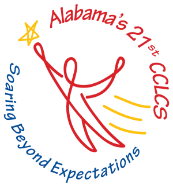 Goal 1: Provide academic enrichment and remediation opportunities to improve student achievement to meet challenging state academic standards for reading/math.Objective 1.1: 75% of Pre-K students will demonstrate progress on their Teaching Strategies GOLD observational assessment performance tasks.Objective Met: Results from the Teaching Strategies GOLD observational assessment performance tasks results indicate that all Pre-K students improved their scores from Fall to Spring.Objective 1.2: 40% of K-2 students will increase their reading or math grade (needs improvement to emerging, emerging to proficient, proficient to outstanding) on report cards from fall to spring.Objective Met: 15/34 K-2 students or 44% increased their reading or math grades from Fall to Spring.Objective 1.3: 50% of 3rd-4th students will increase their semester reading or math grade on report cards from fall to spring.Objective Met: 13 out of 26 (students with available data) or 50% 3rd-4th students increased their semester reading or math grade from Fall to Spring.Goal 2: Increase attendance for the regular school day.Objective 2.1: 95% of students will accumulate no more than 14 absences for the school year
 as documented by report cards.Objective Not Met: 39% had 14 or more absences.Goal 3: Increase parent and family engagement.Objective 3.1: 50% of CLC family units will attend at least one program/parent/family event as documented by event sign-in sheets.Objective Met: 33 out of 47 families or 70% attended one parent/family event.Goal 4: Improve student behavior throughout the regular school day.Objective: 4.1: No more than 10% of students will receive an office referral resulting in suspension for the school year as measured by suspensions in the school’s data management system.Objective Met: No students received an out-of-school suspension.Goal 5: Implement Science, Technology, Engineering, and Math (STEM) activities.Objective 5.1: CLC students will participate in weekly STEM, hands-on activities as shown by teachers’ lesson plans, pictorial documentation, and completed projects.Objective Met: STEM activities were taught by program staff/enrichment providers both semesters.Goal 6: Provide service-learning opportunities.Objective 6.1:  Students will participate in at least 1 service-learning project during the academic year and 1 project during summer program to help address identified community needs as documented by teachers’ lesson plans, pictorial documentation, and completed projects.Objective Met: A canned food drive was conducted as part of the Beat Auburn/Beat Hunger campaign. 100 cans were collected. Program was unable to collect funds for the Volunteer Fire Department, but a presentation was developed to raise awareness about it.